Синтез спироциклических имидазолонов реакциями 1,3-диполярного циклоприсоединения нитрилоксидов и нитрилиминов по кратным связям углерод-гетероатом Ткаченко В.Т., Шибанов Д.Е.Студентка, 6 курс специалитетаМосковский государственный университет имени М.В. Ломоносова, химический факультет, Москва, РоссияE-mail: varya.tkachenko.99@list.ru Известно, что введение в молекулу спиросочленённых фрагментов изоксазолина и пиразолина позволяет ограничить её конформационную подвижность и может приводить к существенному увеличению биологической активности [1,2]. Распространённым подходом к синтезу таких структур является реакция 1,3-диполярного циклоприсоединения нитрилиминов или нитрилоксидов к субстрату, содержащему экзоциклическую двойную связь.Для реализации эффективного [3+2]-циклоприсоединения представленных диполей в нашей лаборатории была разработана новая методика, основанная на диффузионном смешении реагентов. Данный подход позволяет получать целевые продукты по связи C=C с высокими выходами даже в случае диполей, склонных к димеризации [3]. В рамках представленного исследования для изучения синтетических возможностей разработанного метода в реакциях по связи углерод-гетероатом в качестве диполярофилов были выбраны производные имидазолона, содержащие связи C=N и C=S.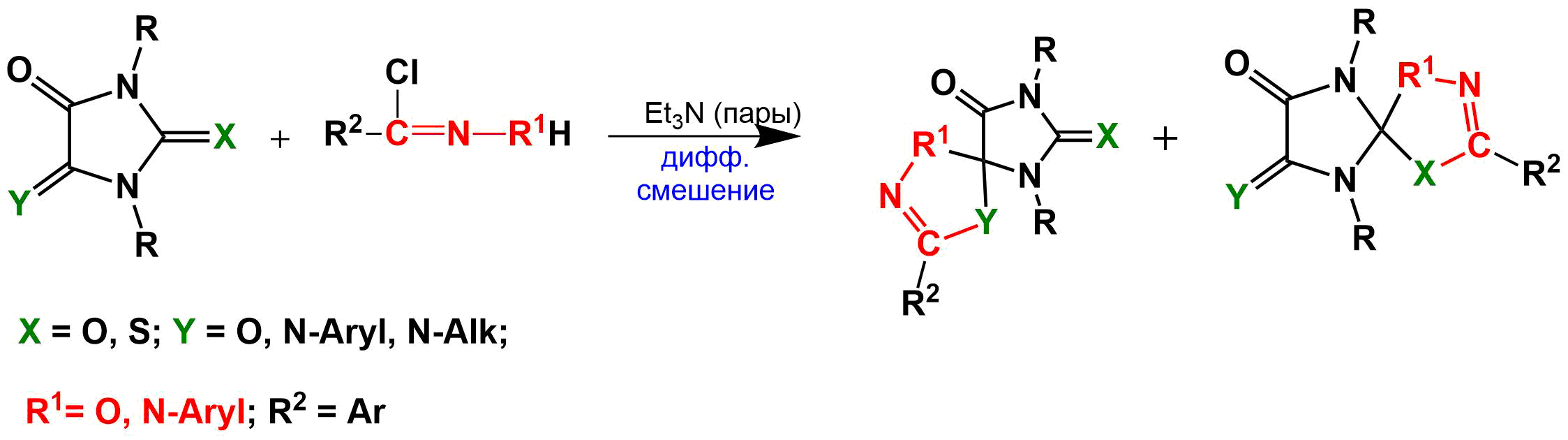 Схема 1. Реакция 1,3-диполярного циклоприсоединения нитрилиминов и нитрилоксидов к имидазолонам с кратной связью углерод-гетероатом.Работа выполнена при финансовой поддержке РНФ (грант № 21-13-00023).Литература